			                       Nowogród Bobrzański, 14 grudnia 2023 r.GKIII.6220.4.2023.NZOBWIESZCZENIE	Na podstawie art. 10 § 1 oraz art. 49 ustawy z dnia 14 czerwca 1960 r. Kodeks postępowania administracyjnego (t.j. Dz. U. z 2023 r. poz. 775 z późn. zm.) zwanej dalej k.p.a. oraz na podstawie art. 74 ust. 3 ustawy z dnia 3 października 2008r. o udostępnianiu informacji o środowisku i jego ochronie, udziale społeczeństwa w ochronie środowiska oraz o ocenach oddziaływania  na środowisko (t.j. Dz. U. z 2023 r. poz. 1094 z późn. zm.), Burmistrz Nowogrodu Bobrzańskiego zawiadamia, iż został zgromadzony materiał dowodowy umożliwiający wydanie decyzji o środowiskowych uwarunkowaniach dla przedsięwzięcia pn.: „Przebudowa drogi gminnej 003822F ul. Lubuska w miejscowości Klępina- gmina Nowogród Bobrzański”, przewidzianego do realizacji na terenie działek nr ewid. 479, 517, 112/2, 523, 188/15, 548, 181/2, 544, 593, 549, 278/2, 275/1, 545/1, 262/3, 264/2, 218/6, 594, 557, 598 obręb 0009 Klępina, gmina Nowogród Bobrzański.	W toku postępowania organ uzyskał niezbędną do wydania decyzji opinię NZ.9022.1.74.2023 z dnia 10 października 2023r. (data wpływu: 11.10.2023r.) Państwowego Powiatowego Inspektora Sanitarnego w Zielonej Górze, opinię WZŚ.4220.502.2023.DB z dnia 12 października 2023r. (data wpływu: 12.10.2023 r.) Regionalnego Dyrektora Ochrony Środowiska w Gorzowie Wielkopolskim oraz opinię WR.ZZŚ.7.4901.230.2023.MN z dnia 11 grudnia 2023r. (data wpływu: 13.12.2023 r.) Dyrektora Zarządu Zlewni w Zielonej Górze Państwowego Gospodarstwa Wodnego Wody Polskie.Organem właściwym do wydania decyzji o środowiskowych uwarunkowaniach zgody na realizację przedmiotowego przedsięwzięcia jest Burmistrz Nowogrodu Bobrzańskiego.W związku z powyższym informuje się, że w terminie 7 dni od daty otrzymania niniejszego zawiadomienia, strony mogą przed wydaniem ww. decyzji wypowiedzieć się w przedmiotowej sprawie co do zebranych dowodów i materiałów (Urząd Miejski w Nowogrodzie Bobrzańskim, lok. 203 w godzinach funkcjonowania Urzędu, tel. 517886285 lub drogą elektroniczną).	Niniejsze obwieszczenie zostaje podane do publicznej wiadomości przez zamieszczenie na tablicy ogłoszeń Urzędu Miejskiego w Nowogrodzie Bobrzańskim oraz na stronie Biuletynu Informacji Publicznej Urzędu Miejskiego w Nowogrodzie Bobrzańskim bip.nowogrodbobrz.pl.Zgodnie z art. 49 k.p.a. zawiadomienie uważa się za doręczone po upływie 14 dni od dnia publicznego ogłoszenia.                                                                                                                 Z up. Burmistrza                                                                                                   mgr inż. Mirosław Walencik                                                                                                                    Zastępca Burmistrza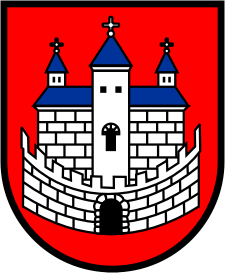 Burmistrz Nowogrodu BobrzańskiegoBurmistrz Nowogrodu BobrzańskiegoBurmistrz Nowogrodu Bobrzańskiegoul.  Słowackiego 1166-010 Nowogród BobrzańskiNIP: 9291004928
e-mail: gmina@nowogrodbobrz.pl
web: www.nowogrodbobrz.plDni i godziny urzędowania:Poniedziałek  8.00-16.00wtorek - piątek.7.00 – 15.00Nr telefonów i faksów:Centrala   517886299Fax             68 411 39 32Nr telefonów i faksów:Centrala   517886299Fax             68 411 39 32